SUD Residential Court Order Enrollment Doc (DCYF) <dcyf.sudresidentialcourtorderenrollmentdoc@dcyf.wa.gov>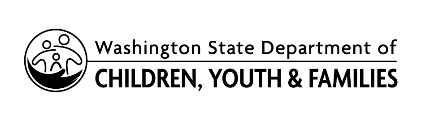 SUD Residential Referral Form
This authorization is valid for up to 180 days from the date of this referralDATE OF REFERRALStarting Date (Child enrolled at facility)Parent NameProvider NameFAMLINK Provider ID #DCYF CaseworkerDCYF Caseworker Phone #DCYF Office FAMLINK  Case ID #Child Name (First and Last Name)Client Phone #  (For children also give the caregiver’s phone number )Child Person FAMLINK IDChild DOB:Date PCA beganCommentsCommentsParentChild		PLEASE SEND PCA VERIFICATION TO INBOX LISTED BELOWSocial Worker SignaturePrint NameDateSupervisor SignaturePrint NameDateArea Administrator SignaturePrint NameDate